　　　　　  いわて名物　わんこそばまつり　　　　　　　　　　　（食べ放題）　　　11º WANKO  SOBA  MATSURI          IWATE  KENJINKAIConpetição  Quen  Come mais  Soba  em 3 MinutosSoba a Vontade  Durante o  Evento  Acompanha Porção de GyozaData; 28 (domingo) de maio de 2017  Horario; das 11h ás 15hLocal; ACA  Iwate kenjinkai  Rua Thomaz Gonzaga 95- 1º andar - Librdade/SPConvite ; R$ 28.00 antecipado　　 /　　 R$ 30.00 no dia場所　岩手県人会　期日　2017年5月28日（日曜日）11時より競技は3分間で何杯食べるかを競います。競技申込み・前売り券は岩手県人会へ前売券　/ R$ 28.00  当日券は　R$30.00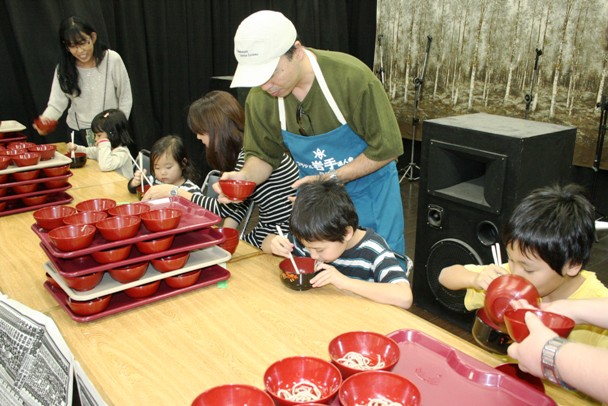 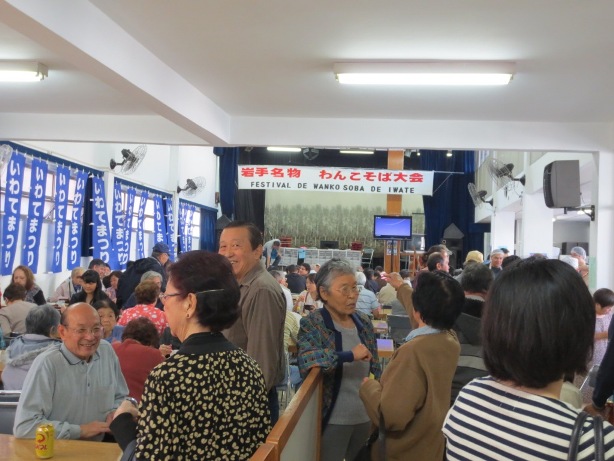 